Priorities for the WeekWeekly Calendar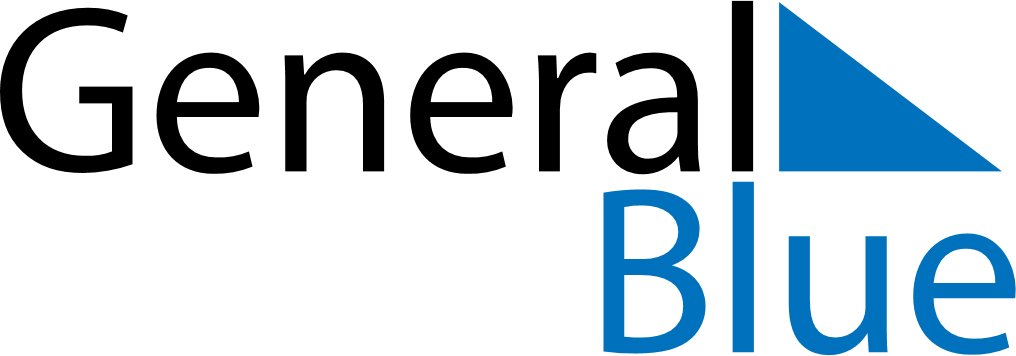 April 8, 2019 - April 14, 2019Weekly CalendarApril 8, 2019 - April 14, 2019Weekly CalendarApril 8, 2019 - April 14, 2019Weekly CalendarApril 8, 2019 - April 14, 2019Weekly CalendarApril 8, 2019 - April 14, 2019Weekly CalendarApril 8, 2019 - April 14, 2019Weekly CalendarApril 8, 2019 - April 14, 2019Weekly CalendarApril 8, 2019 - April 14, 2019MONApr 08TUEApr 09WEDApr 10THUApr 11FRIApr 12SATApr 13SUNApr 146 AM7 AM8 AM9 AM10 AM11 AM12 PM1 PM2 PM3 PM4 PM5 PM6 PM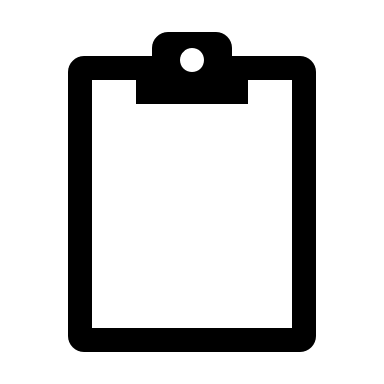 